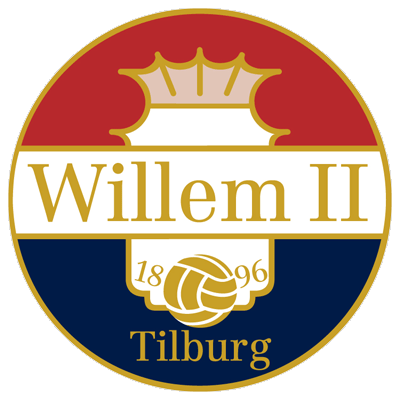 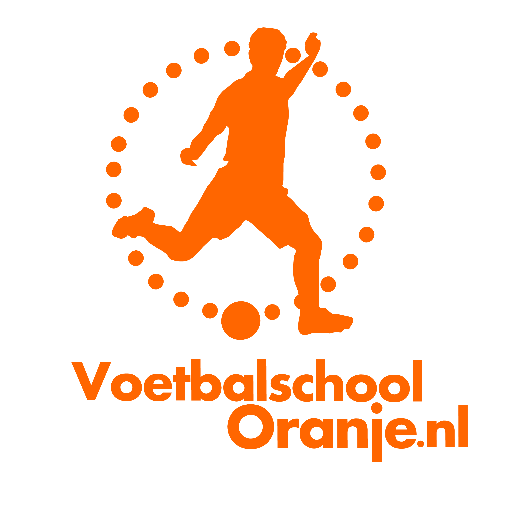 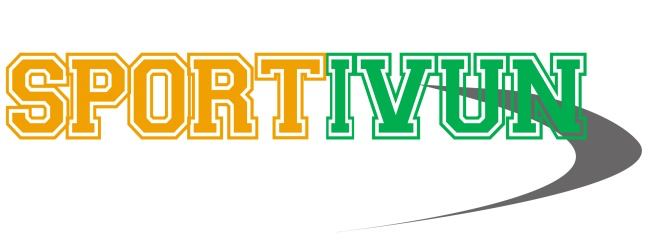 Inschrijfformulier voetbal clinic Willem ‖ avLeuk dat je meedoet aan de voetbal clinic bij Willem ‖ av in Tilburg 
op 7 mei 2016 van 10.00 tot 13.00 uur!Vul onderstaande gegevens volledig in, de inschrijving is definitief als de automatische incasso is geaccepteerd. De definitieve bevestiging volgt na inlevering van dit formulier! Dit formulier is ook online in te vullen op www.sportkampenvansportivun.nl/willem2Bovenkant formulierGegevens van de deelne(e)m(st)er:
In welke leeftijdscategorie valt de deelne(e)m(st)er?:[  ] 6 t/m 8 jaar 		[  ] 8 t/m 10 jaar	[  ] 10 t/m 12 jaarGeboren in jaar:[  ] 2007-2008		[  ] 2005-2006		[  ] 2003-2004Gegevens ouder(s): [  ] Akkoord met automatische incasso van € 5,00	[  ] Akkoord met algemene voorwaardenInschrijving en betaling kan via Internet middels bovenstaand  formulier of 
op donderdagen van 19.00 tot 20.00 en zaterdagen van 09.00 tot 12:00 uur in het secretariaat van Willem II vereniging - Sportcomplex "Noorderpark"  - Heikantlaan 110 5049 AN  TilburgVoornaamTussenvoegselAchternaamGeslachtGeboortedatumVoetbalt bijVoornaamTussenvoegsel en achternaamStraatnaam en huisnummerPostcodeWoonplaatsTelefoonnummerUw emailadresUw IBAN-nummer